                                                                                                          УТВЕРЖДАЮ:	заведующий МАДОУ № 8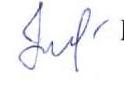 _________ С.В.КоневаПрейскурант цен на дополнительные образовательные платные услуги, предоставляемые учреждением с 01.10.2017 по 31.05.2018№Вид услугиСтоимость услуги на 1 ребенка за 1 занятие1Логопедическая помощь200 руб – подгрупповое400 руб – индивидуальное2.Организация и проведения «Дня рождения»600 руб3.Школа мяча70 руб4.Ручное творчество60 руб